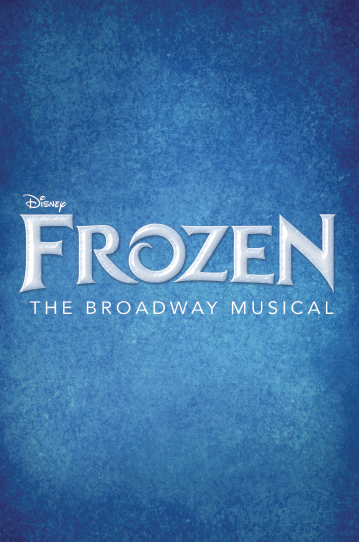 The Foundation for Douglas County Schools has purchased a limited number of tickets to Disney’s Frozen: The Broadway-Bound Musical coming in August to the Denver Center for the Performing Arts. The Denver debut of Frozen will feature more music, incredible stagecraft, and the epic story you love – now told as a full-length Broadway musical! Choose between an evening performance on Thursday, September 21 at 7:30 p.m. or a matinee on Saturday, September 23 at 2:00 p.m. Tickets for the evening performance are just $40, and tickets for the matinee are $75. These great prices include all fees AND a donation to to Douglas County Schools! To reserve and purchase your Frozen tickets - while they last - contact Stacey Briggs at stacey.briggs@dcsdk12.org or 303-387-9382.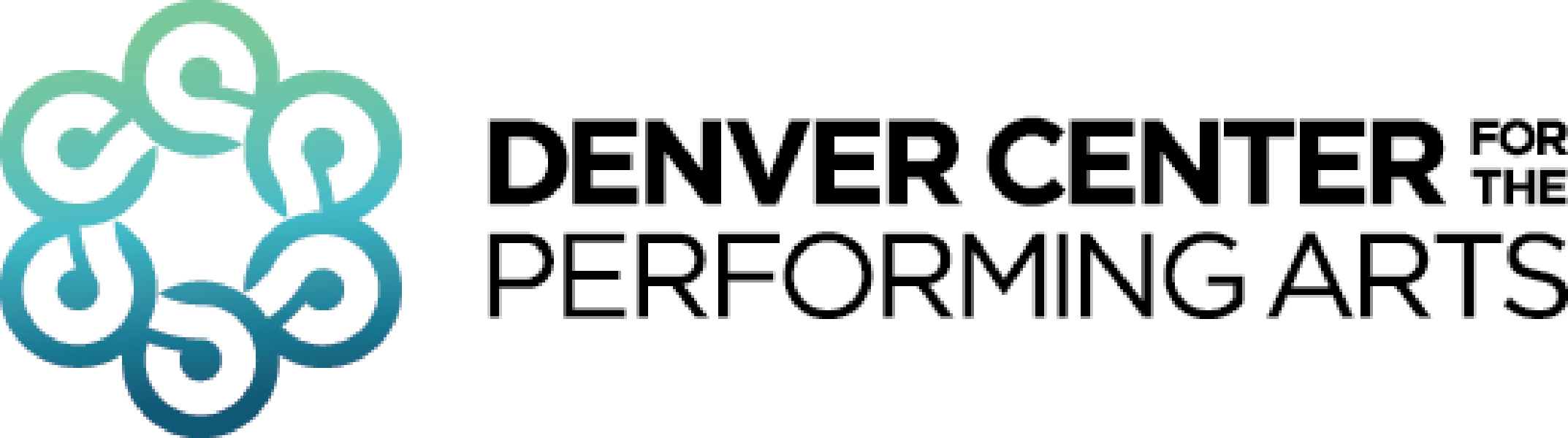 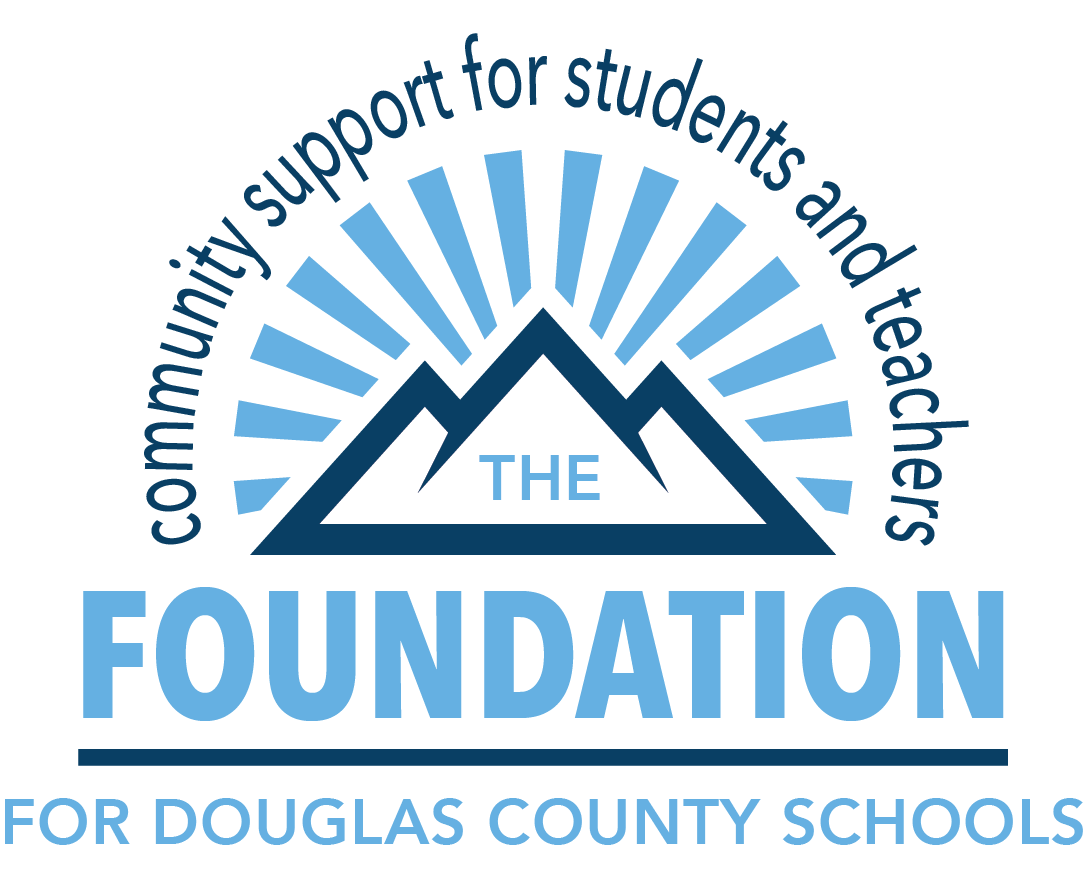 